Lehrerversuch – Die Knallerbse Es werden keinerlei Gefahrstoffe verwendet!Chemikalien:			 KnallerbsenDurchführung: 		a) Die Knallerbse wird aus einer Höhe von etwa 10 cm fallen gelassen. Die Distanz zum Boden wird beim nächsten Fallenlassen erhöht (z.B. 50cm, 100cm,…). 		b) Die Knallerbse wird mit Kraft auf den Boden geworfen.		c) Die Knallerbse wird mit dem Fuß zerdrückt.Beobachtung:		a) Es passiert bei keiner Höhe etwas. 		b) Es knallt. 		c) Es knallt.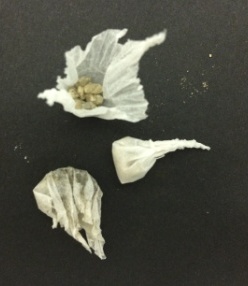 Deutung:		Silberfulminat, welches sich in der Erbse befindet, ist eine sehr instabile Verbindung. Die verschiedenen Versuche zeigen jedoch, dass nicht jeder Energieaufwand ausreicht, um die Reaktion stattfinden zu lassen.		Hinweis: Für die SuS ist die Deutung  an dieser Stelle (wie oben beschrieben) hinreichend. Die genauen Vorgänge in der Knallerbse können jedoch mit folgender Reaktionsgleichung beschrieben werden:                                                                         2AgCNO(s )  2Ag(s) + 2CO2(g) + N2(g)Entsorgung:		Feststoffe können über den Hausmüll entsorgt werden.Literatur:	T. Seilnacht, http://www.seilnacht.com/versuche/aktivie.html#3; (zuletzt aufgerufen am 04.08.2015 um 10.25Uhr)